Ministero dell’Istruzione, dell’Università e della RicercaCENTRO PROVINCIALE per l’ISTRUZIONE DEGLI ADULTISede Associata di VICENZA ESTPresso Scuola Secondaria di 1° grado “Barolini” - Via Palemone, 20 - 36100 VICENZADOMANDA DI ISCRIZIONE AL PRIMO CICLO 2018-2019 DEI CORSI DI LINGUAINGLESEIl/La sottoscritto/a ………..…….………………………………………………………………………………….……….…………………..…………………………..……….…………….…………………..…..Nato/a a  …………………………………………….…….…………......………  il  …..…………….….…..............................……  Cittadinanza  …..….……………..…..……………....………Residente a ……...……..……………….…..……..………………..………….…. Via ………………………………………………………..……………………….…...................  N. …………….……....Telefono  ……………….…………….…………................  Mail ………….……..…………..……………………………...………………....…….………Chiede di frequentare il seguente corso di Lingua InglesePer frequentare il corso occorre versare la quota di iscrizione di competenza comprensiva delle spese di Assicurazione.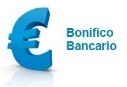 Riduzione del 20% della quota per gli iscritti al C.P.I. (Centro per l’impiego).Il costo del libro di testo è a parte.Ai sensi del D.Lvo 196/2003 sulla tutela dei dati personali, si informa che i dati qui richiesti saranno utilizzati solo per finalità derivanti dalla normativa scolastica e comunque saranno raccolti in modo da garantire la riservatezza degli stessi.Solo per cittadini extracomunitari: Il/La sottoscritto/a dichiara, ai sensi e per gli effetti di cui alla legge 28.02.90 di essere in possesso di regolare permesso di soggiorno in corso di validità, che allega in fotocopia.DATI STATISTICISituazione lavorativa (indicare se si è in una delle seguenti posizioni): Occupato       Disoccupato      Non occupato (casalinga, studente, mobilità)      Pensionato/a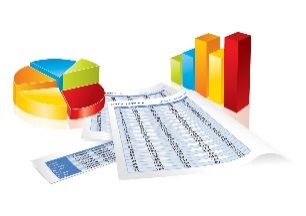 Titolo di studio posseduto SessoMFCodice FiscaleCorso sceltoTipologiaMonte orePeriodo e orarioCostoCorso Beginner A1.1Livello per principianti 2 h x 2 gg settimanaliTotale: 23 lezioni = 45 ore2 ottobre  – 20 dicembre 2018(Martedì e Giovedì  - 19,45 - 21,45)135,00Corso Elementary A2.1Livello base2 h x 2 gg settimanaliTotale: 23 lezioni = 45 ore2 ottobre  – 20 dicembre 2018(Martedì e Giovedì - 19,45 - 21,45)135,00 Corso Pre-intermediate B1.1Livello autonomo soglia2 h x 2 gg settimanaliTotale: 25 lezioni = 50 ore1 ottobre 2018 – 7 gennaio 2019(Lunedì e Mercoledì)-  19,45 - 21,45150,00 Corso Pre-intermediate B1.2Livello autonomo - soglia2 h x 2 gg settimanaliTotale: 25 lezioni = 50 ore1 ottobre 2018 – 7 gennaio 2019(Lunedì e Mercoledì) -  19,45 - 21,45150,00 Corso Intermediate B2.1Livello autonomo - avanzato2 h x 2 gg settimanaliTotale: 25 lezioni = 50 ore2 ottobre 2018 – 10 gennaio 2019 (Martedì e Giovedì) - 19,45 - 21,45150,00Firma del richiedente……………………………………………………………..…………Come hai saputo dei nostri Corsi di Lingua Inglese?Come hai saputo dei nostri Corsi di Lingua Inglese?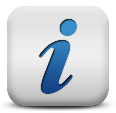  Passaparola			 Internet Volantinaggio		 Radio/TV Altro…………………………………………………………………………………………….. Nessuno Licenza Elementare Licenza Media Diploma di qualifica        Diploma di maturità LaureaConseguito: ITALIA     ESTERO